《自动化与信息工程》学术通讯员招新申请表注：此招募长期有效。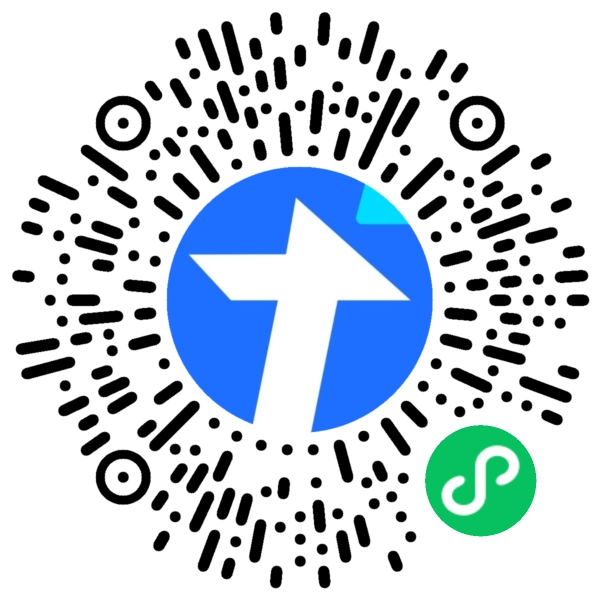 姓名学校个人照片学院专业个人照片个人擅长发表论文情况联系方式电话：电话：电话：电话：联系方式邮箱：邮箱：邮箱：邮箱：